ANEXO “A” AO EDITAL INTERNO N° 001001/DEIPE/ CMoRB/BM/2017.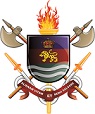 ESTADO DE MATO GROSSO DO SULSECRETARIA DE ESTADO DE JUSTIÇA E SEGURANÇA PÚBLICACORPO DE BOMBEIROS MILITARDIRETORIA DE ENSINO, INSTRUÇÃO, PESQUISA E EDUCAÇÃOPRONUNCIAMENTO DE CANDIDATO COM VISTA AO CMoRB/BM/2017.Senhor Diretor de Ensino Instrução Pesquisa e Educação1)___________________________________________________________,matrícula ______________, lotado no _____________________________, vem pelo presente documento pronunciar que tenho interesse na participação do Curso de Motociclista Militar de Resgate e Batedor (CMoRB/BM/2017) oferecido por meio do Edital Interno n° 001/DEIPE/ CMoRB/BM/2017.2) Declaro que não tenho nenhum impedimento de ordem legal para frequentar o curso, tenho pleno conhecimento das disposições constantes neste edital interno, bem como as consequências susceptíveis caso não frequente o curso.3) Dados Complementares:Telefone de contato (___) __________________,e-mail __________________________________.____________________________- MS ____ de _________ de 2017__________________________________________(Assinatura do Candidato)ANEXO “B” AO EDITAL INTERNO N° 001/DEIPE/ CMoRB/BM/2017ESTADO DE MATO GROSSO DO SULSECRETARIA DE ESTADO DE JUSTIÇA E SEGURANÇA PÚBLICACORPO DE BOMBEIROS MILITARDIRETORIA DE ENSINO, INSTRUÇÃO, PESQUISA E EDUCAÇÃO__________________,MS,__de__________de 2017. Ofício n.º ____/______/2017. Do: Ao: Diretor da DEIPE CBMMS.Assunto: Apresentação de militar para o CMoRB.Anexo: Documentos constantes no item 5.1 do Edital Interno n° 001/DEIPE/ CMoRB/BM/2017.Apresento o _____ BM ___________________________, Mat._____________, CNH/Cat.:_____, Registro/Nº____________, Validade:_________, para a matrícula e frequência no Curso de Motociclista Militar de Resgate e Batedor – CMoRB/BM/2017.Outrossim, informo-vos que o referido bombeiro militar conta com _____anos, ____meses e ____ dias de efetivo serviço, encontra-se atualmente enquadrado no comportamento ________, tem menção “suficiente” no último Teste de Aptidão Física – TAF realizado em __/___/___, conforme público no __________________ (cópia anexa), não está de licença ou restrição médica, não está em gozo de licença ou frequentando nenhum outro curso e não se encontra na situação de agregado, convocado ou designado. ________________________________________________Nome, Assinatura e Matrícula do Cmt do Militar